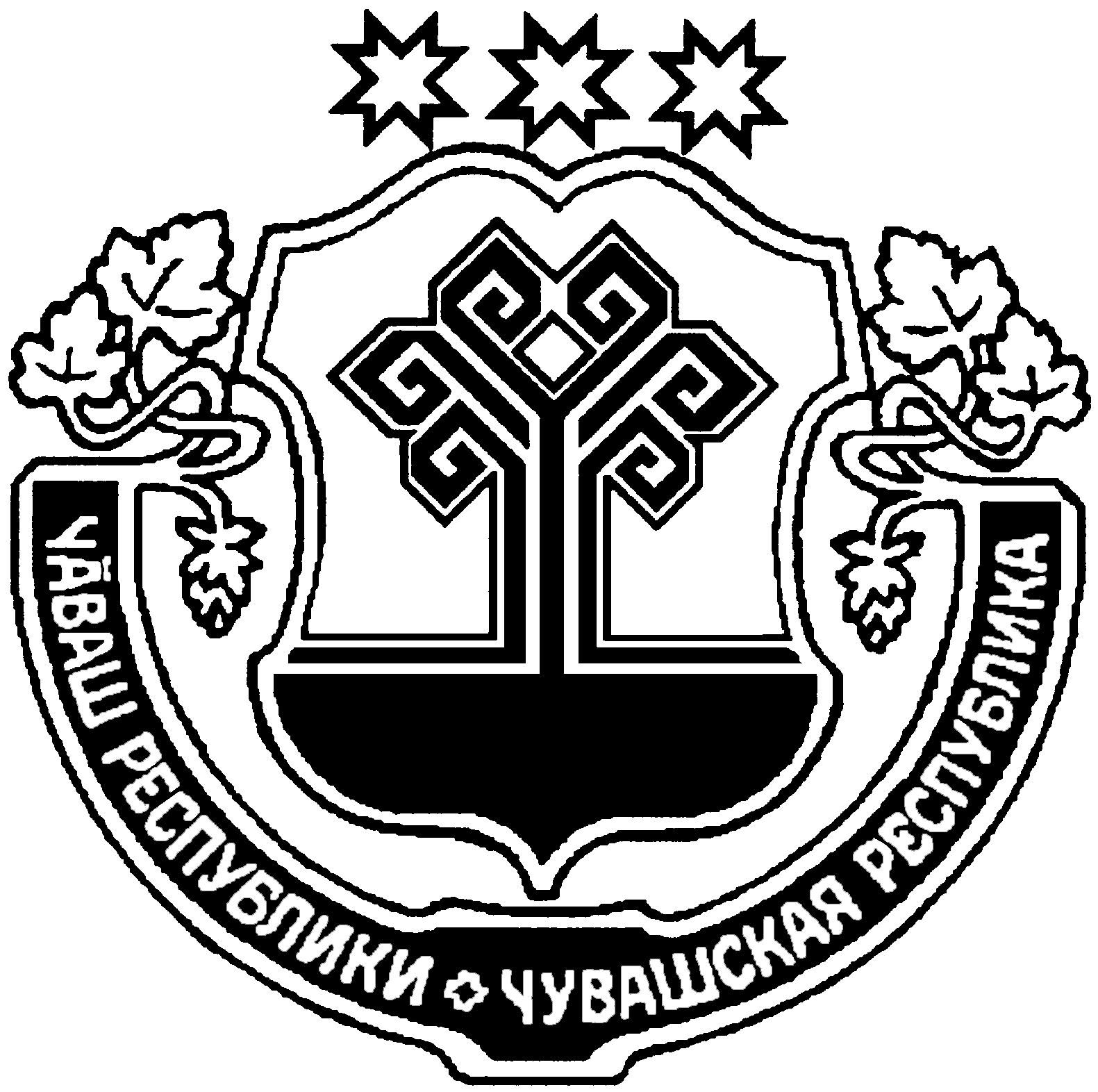 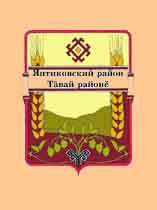 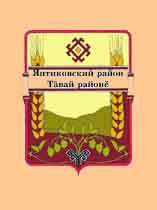 В номере:1. Решения Собрания депутатов Янтиковского сельского поселения№67/1 от 05.06.2019 г. «О внесении  изменений в решение Собрания депутатов Янтиковского сельского поселения Янтиковского района Чувашской Республики от 30.10.2008 № 27/1 «Об утверждения Положения «О вопросах налогового регулирования в Янтиковском сельском поселении Янтиковского района, отнесенных законодательством Российской Федерации и Чувашской Республики о налогах и сборах к ведению органов местного самоуправления»      	  В соответствии с Налоговым кодексом Российской Федерации, Собрание депутатов Янтиковского сельского поселения Янтиковского района решило:Внести в решение Собрания депутатов Янтиковского сельского поселения Янтиковского района Чувашской Республики от 30.10.2008 № 27/1 «Об утверждения Положения «О вопросах налогового регулирования в Янтиковском сельском поселении Янтиковского района, отнесенных законодательством Российской Федерации и Чувашской Республики о налогах и сборах к ведению органов местного самоуправления» (с изменениями от 12.03.2009 №34/2, 19.11.2010 №2/4, 15.04.2011 №5/2, 13.08.2012 №20/2, 22.03.2013 №31/2, 27.11.2013 №40/1, 25.12.2013 №42/5, 31.12.2013 №43/2, 17.11.2014 №56/2, 17.11.2015 №4/1, 17.12.2015 № 5/2, 08.07.2016 № 12/4, 28.11.2017 35/2) (далее - Положение) следующие изменения:а) в подпункте 1 пункта 1 статьи 15 слова «или защиту окружающей среды от загрязнения промышленными отходами» исключить, дополнить словами «, или осуществление мероприятия или мероприятий по снижению негативного воздействия на окружающую среду, предусмотренных пунктом 4 статьи 17 Федерального закона от 10.01.2002 №7-ФЗ «Об охране окружающей среды»;б) пункт 1 статьи 20 изложить в следующей редакции:«1. Налоговая база определяется в отношении каждого земельного участка как его кадастровая стоимость, внесенная в Единый государственный реестр недвижимости и подлежащая применению с 1 января года, являющегося налоговым периодом.В отношении земельного участка, образованного в течение налогового периода, налоговая база в данном налоговом периоде определяется как его кадастровая стоимость на день внесения в Единый государственный реестр недвижимости сведений, являющихся основанием для определения кадастровой стоимости такого земельного участка.».2. Настоящее решение вступает в силу со дня официального опубликования.Председатель Собрания депутатовЯнтиковского сельского поселения				                С.В. НиколаеваГлава Янтиковского сельского поселения			                   Н.И. Сормов2. Решения Собрания депутатов Янтиковского сельского поселения №67/1 от 05.06.2019 г. «О внесении изменений в решение Собрания депутатов Янтиковского сельского поселения Янтиковского района от 13.12.2018г. № 55/1 "О бюджете Янтиковского сельского поселения Янтиковского района на 2019 год и на плановый период 2020 и 2021 годов»Собрание депутатов Янтиковскогоо сельского поселения  РЕШИЛО:1. Внести в решение Собрания депутатов Янтиковского сельского поселения Янтиковского района от 13.12.2018г. № 55/1 " О бюджете Янтиковского сельского поселения Янтиковского района на 2019 год и на плановый период 2020 и 2021 годов» следующие изменения:«а)   статью 1 изложить в следующей редакции:Утвердить основные характеристики бюджета Янтиковского сельского поселения на 2019 год:прогнозируемый общий объем доходов бюджета Янтиковского сельского поселения в сумме 11360163,00  рублей, в том числе объем безвозмездных поступлений в сумме  7091213,00  рублей, из них объем межбюджетных трансфертов, получаемых из бюджета Янтиковского района  в сумме 7086050,00  рублей; общий объем расходов бюджета Янтиковского сельского поселения в сумме 11360163,00  рублей;предельный объем муниципального долга Янтиковского сельского поселения  в сумме 0,00 рублей; верхний предел муниципального долга Янтиковского сельского поселения на 1 января 2020 года в сумме 0,00 рублей, в том числе верхний предел долга по муниципальным гарантиям Янтиковского сельского поселения в сумме 0,00 тыс. рублей;предельный объем расходов на обслуживание муниципального долга Янтиковского сельского поселения в сумме 0,00 рублей;прогнозируемый дефицит бюджета Янтиковского сельского поселения в сумме 0,00 рублей.б) внести изменения в приложения 3,5,6,7,8,9,10 согласно приложениям 1-7 настоящего решения.2. Настоящее решение вступает в силу со дня подписанияПредседатель Собрания депутатовЯнтиковского сельского поселения	            С.В. НиколаеваГлава Янтиковского сельского 	поселения Янтиковского района                                                            Н.И. Сормов3.  Решение Собрание депутатов Янтиковского сельского поселения  67/4 от 05.06.2019 «О плате за жилое помещение с 01.07.2019 год»В соответствии с Федеральным законом от 6 октября 2003 г. № 131-ФЗ «Об общих принципах организации местного самоуправления в Российской Федерации», «Жилищным кодексом Российской Федерации» от  29.12.2004 г. № 188-ФЗ  Собрание депутатов Янтиковского сельского поселения Янтиковского района Чувашской Республики решило:Утвердить размер платы за содержание и ремонт жилого помещения для нанимателей жилых помещений по договорам социального найма и договорам найма жилых помещений муниципального жилого фонда Янтиковского сельского поселения, а также для собственников помещений в многоквартирных домах, которые не приняли на общих собраниях решение об установлении размера платы за содержание и ремонт жилого помещения (приложение).Считать утратившим силу решение Собрания депутатов Янтиковского сельского поселения от 27.12.2018 № 57/1 «О плате за жилое помещение на 2019 год».Настоящее решение вступает в силу с 1 июля 2019 года.Контроль за исполнением данного решения возложить на депутатскую комиссию по бюджету и экономике.Председатель Собрания депутатов                                                           С.В.НиколаеваЯнтиковского сельскогоРАЗМЕР ПЛАТЫЗА СОДЕРЖАНИЕ И РЕМОНТ ЖИЛОГО ПОМЕЩЕНИЯ    Решения Собрания депутатов Янтиковского сельского поселения:№67/1 от 05.06.2019 г. «О внесении  изменений в решение Собрания депутатов Янтиковского сельского поселения Янтиковского района Чувашской Республики от 30.10.2008 № 27/1 «Об утверждения Положения «О вопросах налогового регулирования в Янтиковском сельском поселении Янтиковского района, отнесенных законодательством Российской Федерации и Чувашской Республики о налогах и сборах к ведению органов местного самоуправления» №67/2 от 05.06.2019 г. «О внесении изменений в решение Собрания депутатов Янтиковского сельского поселения Янтиковского района от 13.12.2018г. № 55/1 " О бюджете Янтиковского сельского поселения Янтиковского района на 2019 год и на плановый период 2020 и 2021 годов»№67/4 от 05.06.2019 г. «О плате за жилое помещение с 01.07.2019 год»     Объявление прокуратуры Янтиковского района.           7 и 17 июня 2019 года в рабочее время (с 10.00 до 13.00)  и.о. прокурора района будет        проведен прием граждан по вопросам нарушения законодательства в сфере ЖКХ в здании администрации Янтиковского района с участием главы администрации района, директора ООО «УК Янтиковская», представителей органов государственного и муниципального жилищного контроля.Запись граждан на прием производится по телефону: 2-17-59.И.о. прокурора районасоветник юстиции			  			 		              С.Г. УлисовПриложение 2
 к   решению   Собрания    депутатов    Янтиковскогоо сельского поселения
Янтиковского  района  "О  бюджете
Янтиковскогоо сельского поселения Янтиковского района на 2019 год и плановый период на 2020-2021 годы"
от «05» июня 2019г  № 67/2Приложение 2
 к   решению   Собрания    депутатов    Янтиковскогоо сельского поселения
Янтиковского  района  "О  бюджете
Янтиковскогоо сельского поселения Янтиковского района на 2019 год и плановый период на 2020-2021 годы"
от «05» июня 2019г  № 67/2Приложение 2
 к   решению   Собрания    депутатов    Янтиковскогоо сельского поселения
Янтиковского  района  "О  бюджете
Янтиковскогоо сельского поселения Янтиковского района на 2019 год и плановый период на 2020-2021 годы"
от «05» июня 2019г  № 67/2Приложение 2
 к   решению   Собрания    депутатов    Янтиковскогоо сельского поселения
Янтиковского  района  "О  бюджете
Янтиковскогоо сельского поселения Янтиковского района на 2019 год и плановый период на 2020-2021 годы"
от «05» июня 2019г  № 67/2Приложение 2
 к   решению   Собрания    депутатов    Янтиковскогоо сельского поселения
Янтиковского  района  "О  бюджете
Янтиковскогоо сельского поселения Янтиковского района на 2019 год и плановый период на 2020-2021 годы"
от «05» июня 2019г  № 67/2ИЗМЕНЕНИЕраспределения бюджетных ассигнований по разделам, подразделам, целевым статьям (муниципальным программам ) и группам  (группам и подгруппам) видов расходов классификации расходов бюджета  на 2018 год, предусмотренного приложениями к решению Собрания депутатов  "О бюджете  на 2019 год и на плановый период 2020 и 2021 годов"ИЗМЕНЕНИЕраспределения бюджетных ассигнований по разделам, подразделам, целевым статьям (муниципальным программам ) и группам  (группам и подгруппам) видов расходов классификации расходов бюджета  на 2018 год, предусмотренного приложениями к решению Собрания депутатов  "О бюджете  на 2019 год и на плановый период 2020 и 2021 годов"ИЗМЕНЕНИЕраспределения бюджетных ассигнований по разделам, подразделам, целевым статьям (муниципальным программам ) и группам  (группам и подгруппам) видов расходов классификации расходов бюджета  на 2018 год, предусмотренного приложениями к решению Собрания депутатов  "О бюджете  на 2019 год и на плановый период 2020 и 2021 годов"ИЗМЕНЕНИЕраспределения бюджетных ассигнований по разделам, подразделам, целевым статьям (муниципальным программам ) и группам  (группам и подгруппам) видов расходов классификации расходов бюджета  на 2018 год, предусмотренного приложениями к решению Собрания депутатов  "О бюджете  на 2019 год и на плановый период 2020 и 2021 годов"ИЗМЕНЕНИЕраспределения бюджетных ассигнований по разделам, подразделам, целевым статьям (муниципальным программам ) и группам  (группам и подгруппам) видов расходов классификации расходов бюджета  на 2018 год, предусмотренного приложениями к решению Собрания депутатов  "О бюджете  на 2019 год и на плановый период 2020 и 2021 годов"ИЗМЕНЕНИЕраспределения бюджетных ассигнований по разделам, подразделам, целевым статьям (муниципальным программам ) и группам  (группам и подгруппам) видов расходов классификации расходов бюджета  на 2018 год, предусмотренного приложениями к решению Собрания депутатов  "О бюджете  на 2019 год и на плановый период 2020 и 2021 годов"(рублей)(рублей)(рублей)(рублей)(рублей)(рублей)НаименованиеРазделПодразделЦелевая статья (муниципальные программы)Группа (группа и подгруппа) вида расходовСумма (увеличение, уменьшение(-))НаименованиеРазделПодразделЦелевая статья (муниципальные программы)Группа (группа и подгруппа) вида расходовизменение (увеличе-ние, уменьше-ние (-))123456Всего1 299 063,00Национальная экономика04250 000,00Дорожное хозяйство (дорожные фонды)0409250 000,00Муниципальная программа "Развитие транспортной системы"0409Ч200000000250 000,00Подпрограмма "Безопасные и качественные автомобильные дороги" муниципальной программы "Развитие транспортной системы"0409Ч210000000250 000,00Основное мероприятие "Мероприятия, реализуемые с привлечением межбюджетных трансфертов бюджетам другого уровня"0409Ч210300000250 000,00Капитальный ремонт, ремонт и содержание автомобильных дорог общего пользования местного значения в границах населенных пунктов поселения0409Ч2103S4190250 000,00Закупка товаров, работ и услуг для обеспечения государственных (муниципальных) нужд0409Ч2103S4190200250 000,00Иные закупки товаров, работ и услуг для обеспечения государственных (муниципальных) нужд0409Ч2103S4190240250 000,00Жилищно-коммунальное хозяйство051 049 063,00Благоустройство05031 049 063,00Муниципальная  программа "Формирование современной городской среды на территории Чувашской Республики"0503A500000000-242 900,00Подпрограмма "Благоустройство дворовых и общественых территорий" муниципальной программы "Формирование современной городской среды на территории Чувашской Республики"0503A510000000-242 900,00Основное мероприятие "Содействие благоустройству населенных пунктов Чувашской Республики"0503A510200000-242 900,00Уличное освещение0503A510277400150 000,00Закупка товаров, работ и услуг для обеспечения государственных (муниципальных) нужд0503A510277400200150 000,00Иные закупки товаров, работ и услуг для обеспечения государственных (муниципальных) нужд0503A510277400240150 000,00Реализация мероприятий по благоустройству территории0503A510277420-492 900,00Закупка товаров, работ и услуг для обеспечения государственных (муниципальных) нужд0503A510277420200-492 900,00Иные закупки товаров, работ и услуг для обеспечения государственных (муниципальных) нужд0503A510277420240-492 900,00Организация и содержание мест захоронений0503A510277430100 000,00Закупка товаров, работ и услуг для обеспечения государственных (муниципальных) нужд0503A510277430200100 000,00Иные закупки товаров, работ и услуг для обеспечения государственных (муниципальных) нужд0503A510277430240100 000,00Муниципальная программа  "Развитие сельского хозяйства и регулирование рынка сельскохозяйственной продукции, сырья и продовольствия" 0503Ц9000000001 291 963,00Подпрограмма "Устойчивое развитие сельских территорий Чувашской Республики" муниципальной программы "Развитие сельского хозяйства и регулирование рынка сельскохозяйственной продукции, сырья и продовольствия"0503Ц9900000001 291 963,00Основное мероприятие "Комплексное обустройство населенных пунктов, расположенных в сельской местности, объектами социальной и инженерной инфраструктуры, а также строительство и реконструкция автомобильных дорог"0503Ц9902000001 291 963,00Реализация проектов развития общественной инфраструктуры, основанных на местных инициативах0503Ц9902S65701 291 963,00Закупка товаров, работ и услуг для обеспечения государственных (муниципальных) нужд0503Ц9902S65702001 291 963,00Иные закупки товаров, работ и услуг для обеспечения государственных (муниципальных) нужд0503Ц9902S65702401 291 963,00Приложение 3
 к   решению   Собрания    депутатов    Янтиковскогоо сельского поселения
Янтиковского  района  "О  бюджете
Янтиковскогоо сельского поселения Янтиковского района на 2019 год и плановый период на 2020-2021 годы"
 от«05» июня 2019г  № 67/2Приложение 3
 к   решению   Собрания    депутатов    Янтиковскогоо сельского поселения
Янтиковского  района  "О  бюджете
Янтиковскогоо сельского поселения Янтиковского района на 2019 год и плановый период на 2020-2021 годы"
 от«05» июня 2019г  № 67/2Приложение 3
 к   решению   Собрания    депутатов    Янтиковскогоо сельского поселения
Янтиковского  района  "О  бюджете
Янтиковскогоо сельского поселения Янтиковского района на 2019 год и плановый период на 2020-2021 годы"
 от«05» июня 2019г  № 67/2Приложение 3
 к   решению   Собрания    депутатов    Янтиковскогоо сельского поселения
Янтиковского  района  "О  бюджете
Янтиковскогоо сельского поселения Янтиковского района на 2019 год и плановый период на 2020-2021 годы"
 от«05» июня 2019г  № 67/2Приложение 3
 к   решению   Собрания    депутатов    Янтиковскогоо сельского поселения
Янтиковского  района  "О  бюджете
Янтиковскогоо сельского поселения Янтиковского района на 2019 год и плановый период на 2020-2021 годы"
 от«05» июня 2019г  № 67/2ИЗМЕНЕНИЕраспределения бюджетных ассигнований по целевым статьям (муниципальным программам ), группам  (группам и подгруппам) видов расходов, разделам, подразделам  классификации расходов бюджета  на 2019 год, предусмотренного приложениями к решению Собрания депутатов  "О бюджете  на 2019 год и на плановый период 2020 и 2021 годов"ИЗМЕНЕНИЕраспределения бюджетных ассигнований по целевым статьям (муниципальным программам ), группам  (группам и подгруппам) видов расходов, разделам, подразделам  классификации расходов бюджета  на 2019 год, предусмотренного приложениями к решению Собрания депутатов  "О бюджете  на 2019 год и на плановый период 2020 и 2021 годов"ИЗМЕНЕНИЕраспределения бюджетных ассигнований по целевым статьям (муниципальным программам ), группам  (группам и подгруппам) видов расходов, разделам, подразделам  классификации расходов бюджета  на 2019 год, предусмотренного приложениями к решению Собрания депутатов  "О бюджете  на 2019 год и на плановый период 2020 и 2021 годов"ИЗМЕНЕНИЕраспределения бюджетных ассигнований по целевым статьям (муниципальным программам ), группам  (группам и подгруппам) видов расходов, разделам, подразделам  классификации расходов бюджета  на 2019 год, предусмотренного приложениями к решению Собрания депутатов  "О бюджете  на 2019 год и на плановый период 2020 и 2021 годов"ИЗМЕНЕНИЕраспределения бюджетных ассигнований по целевым статьям (муниципальным программам ), группам  (группам и подгруппам) видов расходов, разделам, подразделам  классификации расходов бюджета  на 2019 год, предусмотренного приложениями к решению Собрания депутатов  "О бюджете  на 2019 год и на плановый период 2020 и 2021 годов"ИЗМЕНЕНИЕраспределения бюджетных ассигнований по целевым статьям (муниципальным программам ), группам  (группам и подгруппам) видов расходов, разделам, подразделам  классификации расходов бюджета  на 2019 год, предусмотренного приложениями к решению Собрания депутатов  "О бюджете  на 2019 год и на плановый период 2020 и 2021 годов"(рублей)(рублей)(рублей)(рублей)(рублей)(рублей)НаименованиеЦелевая статья (муниципальные программы)Группа (группа и подгруппа) вида расходовРазделПодразделСумма (увеличение, уменьшение(-))НаименованиеЦелевая статья (муниципальные программы)Группа (группа и подгруппа) вида расходовРазделПодразделСумма (увеличение, уменьшение(-))1234567Всего1 299 063,001.Муниципальная  программа "Формирование современной городской среды на территории Чувашской Республики"A500000000-242 900,001.1.Подпрограмма "Благоустройство дворовых и общественых территорий" муниципальной программы "Формирование современной городской среды на территории Чувашской Республики"A510000000-242 900,00Основное мероприятие "Содействие благоустройству населенных пунктов Чувашской Республики"A510200000-242 900,00Уличное освещениеA510277400150 000,00Закупка товаров, работ и услуг для обеспечения государственных (муниципальных) нуждA510277400200150 000,00Иные закупки товаров, работ и услуг для обеспечения государственных (муниципальных) нуждA510277400240150 000,00Жилищно-коммунальное хозяйствоA51027740024005150 000,00БлагоустройствоA5102774002400503150 000,00Реализация мероприятий по благоустройству территорииA510277420-492 900,00Закупка товаров, работ и услуг для обеспечения государственных (муниципальных) нуждA510277420200-492 900,00Иные закупки товаров, работ и услуг для обеспечения государственных (муниципальных) нуждA510277420240-492 900,00Жилищно-коммунальное хозяйствоA51027742024005-492 900,00БлагоустройствоA5102774202400503-492 900,00Организация и содержание мест захороненийA510277430100 000,00Закупка товаров, работ и услуг для обеспечения государственных (муниципальных) нуждA510277430200100 000,00Иные закупки товаров, работ и услуг для обеспечения государственных (муниципальных) нуждA510277430240100 000,00Жилищно-коммунальное хозяйствоA51027743024005100 000,00БлагоустройствоA5102774302400503100 000,002.Муниципальная программа  "Развитие сельского хозяйства и регулирование рынка сельскохозяйственной продукции, сырья и продовольствия" Ц9000000001 291 963,002.1.Подпрограмма "Устойчивое развитие сельских территорий Чувашской Республики" муниципальной программы "Развитие сельского хозяйства и регулирование рынка сельскохозяйственной продукции, сырья и продовольствия"Ц9900000001 291 963,00Основное мероприятие "Комплексное обустройство населенных пунктов, расположенных в сельской местности, объектами социальной и инженерной инфраструктуры, а также строительство и реконструкция автомобильных дорог"Ц9902000001 291 963,00Реализация проектов развития общественной инфраструктуры, основанных на местных инициативахЦ9902S65701 291 963,00Закупка товаров, работ и услуг для обеспечения государственных (муниципальных) нуждЦ9902S65702001 291 963,00Иные закупки товаров, работ и услуг для обеспечения государственных (муниципальных) нуждЦ9902S65702401 291 963,00Жилищно-коммунальное хозяйствоЦ9902S6570240051 291 963,00БлагоустройствоЦ9902S657024005031 291 963,003.Муниципальная программа "Развитие транспортной системы"Ч200000000250 000,003.1.Подпрограмма "Безопасные и качественные автомобильные дороги" муниципальной программы "Развитие транспортной системы"Ч210000000250 000,00Основное мероприятие "Мероприятия, реализуемые с привлечением межбюджетных трансфертов бюджетам другого уровня"Ч210300000250 000,00Капитальный ремонт, ремонт и содержание автомобильных дорог общего пользования местного значения в границах населенных пунктов поселенияЧ2103S4190250 000,00Закупка товаров, работ и услуг для обеспечения государственных (муниципальных) нуждЧ2103S4190200250 000,00Иные закупки товаров, работ и услуг для обеспечения государственных (муниципальных) нуждЧ2103S4190240250 000,00Национальная экономикаЧ2103S419024004250 000,00Дорожное хозяйство (дорожные фонды)Ч2103S41902400409250 000,00Приложение 4
 к   решению   Собрания    депутатов    Янтиковскогоо сельского поселения
Янтиковского  района  "О  бюджете
Янтиковскогоо сельского поселения Янтиковского района на 2019 год и плановый период на 2020-2021 годы"от «05» июня 2019г  № 67/2Приложение 4
 к   решению   Собрания    депутатов    Янтиковскогоо сельского поселения
Янтиковского  района  "О  бюджете
Янтиковскогоо сельского поселения Янтиковского района на 2019 год и плановый период на 2020-2021 годы"от «05» июня 2019г  № 67/2Приложение 4
 к   решению   Собрания    депутатов    Янтиковскогоо сельского поселения
Янтиковского  района  "О  бюджете
Янтиковскогоо сельского поселения Янтиковского района на 2019 год и плановый период на 2020-2021 годы"от «05» июня 2019г  № 67/2Приложение 4
 к   решению   Собрания    депутатов    Янтиковскогоо сельского поселения
Янтиковского  района  "О  бюджете
Янтиковскогоо сельского поселения Янтиковского района на 2019 год и плановый период на 2020-2021 годы"от «05» июня 2019г  № 67/2Приложение 4
 к   решению   Собрания    депутатов    Янтиковскогоо сельского поселения
Янтиковского  района  "О  бюджете
Янтиковскогоо сельского поселения Янтиковского района на 2019 год и плановый период на 2020-2021 годы"от «05» июня 2019г  № 67/2Приложение 4
 к   решению   Собрания    депутатов    Янтиковскогоо сельского поселения
Янтиковского  района  "О  бюджете
Янтиковскогоо сельского поселения Янтиковского района на 2019 год и плановый период на 2020-2021 годы"от «05» июня 2019г  № 67/2ИЗМЕНЕНИЕведомственной структуры расходов бюджета на 2019 год, предусмотренной приложениями к решению Собрания депутатов "О бюджете на 2019 год и на плановый период 2020 и 2021 годов"ИЗМЕНЕНИЕведомственной структуры расходов бюджета на 2019 год, предусмотренной приложениями к решению Собрания депутатов "О бюджете на 2019 год и на плановый период 2020 и 2021 годов"ИЗМЕНЕНИЕведомственной структуры расходов бюджета на 2019 год, предусмотренной приложениями к решению Собрания депутатов "О бюджете на 2019 год и на плановый период 2020 и 2021 годов"ИЗМЕНЕНИЕведомственной структуры расходов бюджета на 2019 год, предусмотренной приложениями к решению Собрания депутатов "О бюджете на 2019 год и на плановый период 2020 и 2021 годов"ИЗМЕНЕНИЕведомственной структуры расходов бюджета на 2019 год, предусмотренной приложениями к решению Собрания депутатов "О бюджете на 2019 год и на плановый период 2020 и 2021 годов"ИЗМЕНЕНИЕведомственной структуры расходов бюджета на 2019 год, предусмотренной приложениями к решению Собрания депутатов "О бюджете на 2019 год и на плановый период 2020 и 2021 годов"ИЗМЕНЕНИЕведомственной структуры расходов бюджета на 2019 год, предусмотренной приложениями к решению Собрания депутатов "О бюджете на 2019 год и на плановый период 2020 и 2021 годов"(рублей)(рублей)(рублей)(рублей)(рублей)(рублей)(рублей)НаименованиеГлавный распорядительРазделПодразделЦелевая статья (муниципальные программы)Группа (группа и подгруппа) вида расходовСумма (увеличение, уменьшение(-))НаименованиеГлавный распорядительРазделПодразделЦелевая статья (муниципальные программы)Группа (группа и подгруппа) вида расходовСумма (увеличение, уменьшение(-))1234567Всего1 299 063,00Администрация Янтиковского сельского поселения Янтиковского района Чувашской Республики9931 299 063,00Национальная экономика99304250 000,00Дорожное хозяйство (дорожные фонды)9930409250 000,00Муниципальная программа "Развитие транспортной системы"9930409Ч200000000250 000,00Подпрограмма "Безопасные и качественные автомобильные дороги" муниципальной программы "Развитие транспортной системы"9930409Ч210000000250 000,00Основное мероприятие "Мероприятия, реализуемые с привлечением межбюджетных трансфертов бюджетам другого уровня"9930409Ч210300000250 000,00Капитальный ремонт, ремонт и содержание автомобильных дорог общего пользования местного значения в границах населенных пунктов поселения9930409Ч2103S4190250 000,00Закупка товаров, работ и услуг для обеспечения государственных (муниципальных) нужд9930409Ч2103S4190200250 000,00Иные закупки товаров, работ и услуг для обеспечения государственных (муниципальных) нужд9930409Ч2103S4190240250 000,00Жилищно-коммунальное хозяйство993051 049 063,00Благоустройство99305031 049 063,00Муниципальная  программа "Формирование современной городской среды на территории Чувашской Республики"9930503A500000000-242 900,00Подпрограмма "Благоустройство дворовых и общественых территорий" муниципальной программы "Формирование современной городской среды на территории Чувашской Республики"9930503A510000000-242 900,00Основное мероприятие "Содействие благоустройству населенных пунктов Чувашской Республики"9930503A510200000-242 900,00Уличное освещение9930503A510277400150 000,00Закупка товаров, работ и услуг для обеспечения государственных (муниципальных) нужд9930503A510277400200150 000,00Иные закупки товаров, работ и услуг для обеспечения государственных (муниципальных) нужд9930503A510277400240150 000,00Реализация мероприятий по благоустройству территории9930503A510277420-492 900,00Закупка товаров, работ и услуг для обеспечения государственных (муниципальных) нужд9930503A510277420200-492 900,00Иные закупки товаров, работ и услуг для обеспечения государственных (муниципальных) нужд9930503A510277420240-492 900,00Организация и содержание мест захоронений9930503A510277430100 000,00Закупка товаров, работ и услуг для обеспечения государственных (муниципальных) нужд9930503A510277430200100 000,00Иные закупки товаров, работ и услуг для обеспечения государственных (муниципальных) нужд9930503A510277430240100 000,00Муниципальная программа  "Развитие сельского хозяйства и регулирование рынка сельскохозяйственной продукции, сырья и продовольствия" 9930503Ц9000000001 291 963,00Подпрограмма "Устойчивое развитие сельских территорий Чувашской Республики" муниципальной программы "Развитие сельского хозяйства и регулирование рынка сельскохозяйственной продукции, сырья и продовольствия"9930503Ц9900000001 291 963,00Основное мероприятие "Комплексное обустройство населенных пунктов, расположенных в сельской местности, объектами социальной и инженерной инфраструктуры, а также строительство и реконструкция автомобильных дорог"9930503Ц9902000001 291 963,00Реализация проектов развития общественной инфраструктуры, основанных на местных инициативах9930503Ц9902S65701 291 963,00Закупка товаров, работ и услуг для обеспечения государственных (муниципальных) нужд9930503Ц9902S65702001 291 963,00Иные закупки товаров, работ и услуг для обеспечения государственных (муниципальных) нужд9930503Ц9902S65702401 291 963,00Глава Янтиковского сельского поселенияН.И. СормовН.И. СормовПриложениек решению Собрания депутатов Янтиковского сельского поселения от 05.06.2019 №67/4 Приложениек решению Собрания депутатов Янтиковского сельского поселения от 05.06.2019 №67/4 № п/пТип жильяРазмер платы за 1 кв. метр общей площади жилья в месяц, руб. (без дополнительного предъявления НДС)№ п/пТип жильяВводится в действие с 01.07.2019 г.1.Жилые дома со всеми удобствами6,192.Жилые дома с частичными удобствами6,19Информационное издание «Вестник Янтиковского сельского поселения Янтиковского района»429290, с. Янтиково, пр. Ленина, 21                Учредитель:Муниципальное образование «Янтиковское сельское поселение Янтиковского района»Гл. редактор: Н.И. СормовТираж: 15 экз.Объем 1 п.л. Формат № 4Бесплатно